Lernziele: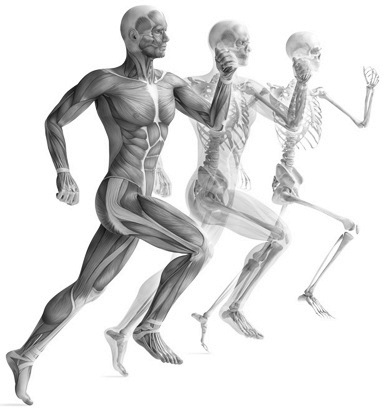 Datum Lernzielkontrolle: Freitag 12.1.2018Ich kenne mindestens zwei Aufgaben des menschlichen Skeletts und kann diese genau beschreiben.Ich weiss, wie viele Knochen ein menschliches Skelett ungefähr besteht.Ich weiss, wie viele Rippenpaare ein Mensch hat.Ich kann das Skelett auf der S. 5 korrekt beschriften.Ich kann den Aufbau und die Funktion der Wirbelsäule genau beschreiben und kenne die Bezeichnung der einzelnen Wirbel.Ich kenne den kleinsten und grössten Knochen im menschlichen Körper und kenne die jeweilige Grösse und Gewicht.Ich kenne die Kennzeichen von Platten- und Röhrenknochen und kann dazu je mindestens drei typische Beispiele im menschlichen Skelett.Ich kann den die Abbildung des Röhrenknochens korrekt beschriften und kann erklären, warum Knochen lebendige Gebilde sind.*Ich kenne den Aufbau des Schädels.Ich weiss, wie das menschliche Hand- und Fussskelett aufgebaut ist und wie sich dieses von jenem von Affen unterscheidet.Ich kenne für die verschiedenen Gelenkformen die passenden Schemas/Schemata, ein Beispiel, die Bewegungsmöglichkeiten und Besonderheiten.Ich kenne den Aufbau eines Gelenks.*Ich kenne den Feinbau der Muskeln.Ich kenne das Prinzip des Beugers und Streckers und kann dieses anhand des Oberarms genau erklären.*kursiv = Zusatz